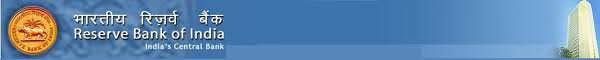 INTERNATIONAL MONETARY FUND FOREIGN EXCHANGE REMITTANCE DEPARTMENT                                                                                      ONLINE BANKING UNIT                                                                                   6, SANSAND MARG,-110001                                                                                             New Delhi, India.IMMEDIATE PAYMENT NOTIFICATIONS IN CONNECTION WITH FOREIGN EXCHANEG COMMISSIONAttention: Beneficiary,Congratulations, we have received the sum of 500.000, 00(GBP) (FIVE HUNDRED THOUSAND GRAT BRITISH POUNDS) from the World Bank of Switzerland, for transfer to your local bank account as compensation for internet and cybercrime and mainly for the reduction of poverty especially in Asia regions. Your Email ID was luckily chosen among the four (4) beneficiaries who have been approved of this payment. Please you are to immediately fill and submit the below details to us with your passport size photo I.D Card in order for payment to commence immediately into your bank account. PLEASE REPLY TO VIA Email: rbiimfscreditdept@admin.in.thWe are going to commence the transfer of your award fund of 500, 000, 00(GBP) into your nominated bank account as nominate above. Your fund came from the World Bank of Switzerland in UK POUNDS, we cannot transfer POUNDS into your bank account here in India it must be converted into Your National Currency, being for the CONVERSION OF YOUR CURRENCY from UK POUNDS to Your National Currency, for onward transfer into your nominated bank account. FOR MORE DETAILS CONTACT:FOREIGN REMITTANCE DEPARTMENTINTERNATIONAL MONETARY FUNDEMAIL:  rbiimfscreditdept@admin.in.thBarrister Smart Nicholas is the assigned British official (foreigner) to monitor your transfer upon the crediting of your account. Every document including certificate of fund, brochure of company will be courier to your home address immediately after your transfer. This Bank management will proceed further after your swift response to this mail for security proposes for the best of your interest without delay; your urgent response is highly anticipated.YOURS SINCERELY, FOREIGN EXCHANGE COMMISSION 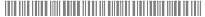 1. Full Names:     		2. Residential Address:      3. Mobile Number:      4. Occupation:                          5. Sex: __Age:   6. Nationality:             7. State:                          8. Marital Status:         9. E-mail id:             10. Beneficiaries Bank Name.Send Scan Copy I.D Proof & Passport Photo: Notice: PLEASE REPLY TO VIA EMAIL: